Assignment 14 due 15-16 January 2024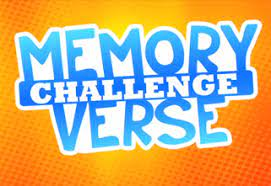       ___ Memorize the verse(s) for Week 14 on your personal schedule = 	._____________________________________________________________________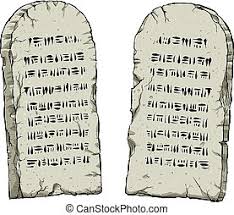 God of Freedom WorkbookDone:     .   ___ Read Exodus, chapters 29 and 31.___ Answer the questions for Days 4-5 and do the Wrap-Up for Week 8 on pages 123-127.